Comunicat de presăRef.: Premiile Europene Natura 200023 mai 2023În data de 22 mai 2023, Comisia Europeană a lansat cea de-a 7-a ediție a Premiilor Europene Natura 2000. Orice persoană implicată într-o inițiativă legată de gestionarea și protejarea siturilor Natura 2000 din întreaga Uniune Europeană se poate înscrie în perioada 22 mai - 29 septembrie 2023.Premiul Natura 2000 celebrează realizările în materie de conservare a naturii și recompensează excelența în managementul și promovarea rețelei. Prin acest premiu crește gradul de conștientizare cu privire la Natura 2000 și la beneficiile acesteia. Oamenii și organizațiile care protejează și gestionează rețeaua Natura 2000 sunt la fel de diverse ca și peisajele, habitatele și speciile din cadrul rețelei. Premiul celebrează această diversitate în abordări și initiative. Prin urmare, sunt binevenite cererile din partea întreprinderilor, organizațiilor turistice, asociațiilor sportive, universităților sau persoanelor fizice, precum și din partea autorităților publice și organizațiilor de conservare a naturii. De asemenea, pe 15 iunie 2023, Secretariatul Premiului Natura 2000 va găzdui un webinar pentru a explica premiul și procesul de aplicare mai detaliat. Înscrierile  pentru webinar se pot face accesând următorul link: https://ec.europa.eu/eusurvey/runner/Natura2000_webinar Beneficiile Premiului Natura 2000Eforturile și realizările solicitanților vor fi promovate la nivel european.Finaliștii sunt introduși automat în votul public pentru Premiul cetățenilor, care va fi promovat pe scară largă în toată Europa. Finaliștilor li se va oferi, de asemenea, un training la nivel profesional despre cum să folosească rețelele sociale pentru propriile nevoi de comunicare. În plus, finaliștii sunt invitați la ceremonia de premiere de la Bruxelles, unde își pot reprezenta inițiativa, se pot întâlni cu colegii finaliști și pot face schimb cu factorii de decizie din UE și cu alte părți interesate.Cei șase câștigători primesc, de asemenea, un mic premiu financiar pentru activitățile lor de conservare a naturii, precum și sprijin în organizarea unui eveniment pentru a sărbători victoria lor și pentru a promova realizările lor în fața publicului local și național.Înscrierile se pot face prin intermediul site-ului web al Premiului:  https://environment.ec.europa.eu/topics/nature-and-biodiversity/natura-2000-award_en Site-ul web oferă informații detaliate pentru solicitanți, inclusiv îndrumări pentru fiecare dintre categoriile Premiului și criteriile de selecție. Aplicaţiile pot fi depuse în toate limbile UE.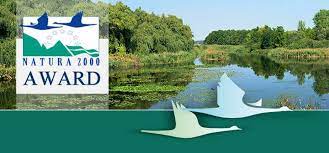 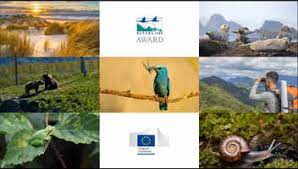 